УТВЕРЖДАЮ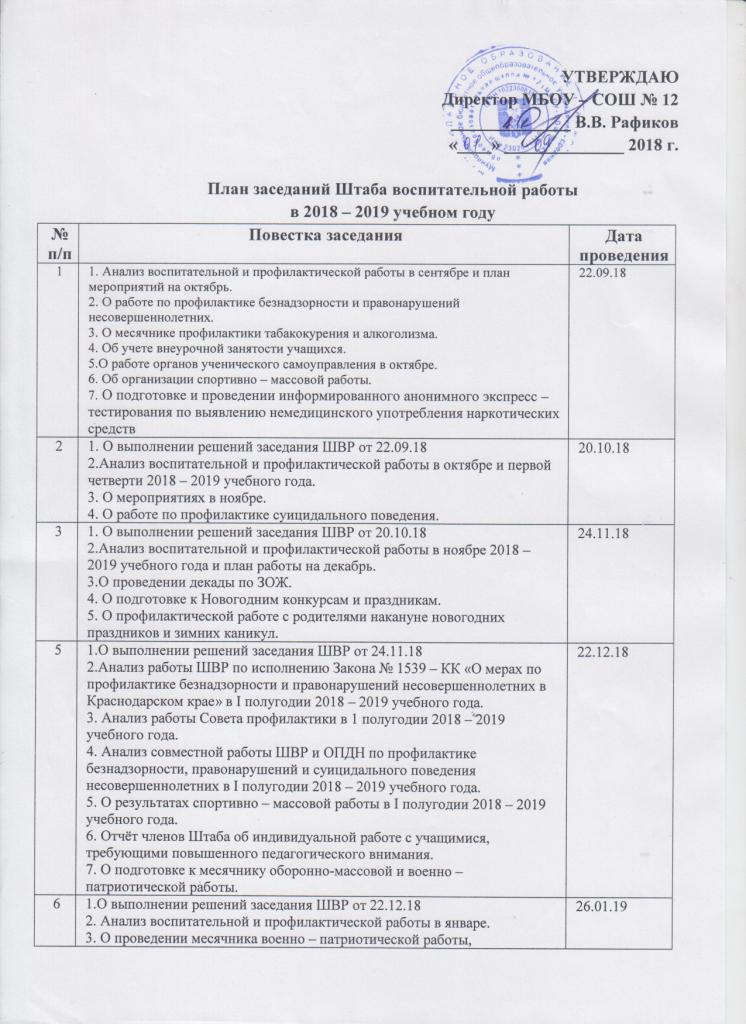 Директор МБОУ – СОШ № 12______________ В.В. Рафиков«____» ______________ 2018 г.План заседаний Штаба воспитательной работы в 2018 – 2019 учебном году№ п/пПовестка заседанияДата проведения11. Анализ воспитательной и профилактической работы в сентябре и план мероприятий на октябрь.2. О работе по профилактике безнадзорности и правонарушений несовершеннолетних.3. О месячнике профилактики табакокурения и алкоголизма.4. Об учете внеурочной занятости учащихся.5.О работе органов ученического самоуправления в октябре.6. Об организации спортивно – массовой работы.7. О подготовке и проведении информированного анонимного экспресс – тестирования по выявлению немедицинского употребления наркотических средств22.09.1821. О выполнении решений заседания ШВР от 22.09.182.Анализ воспитательной и профилактической работы в октябре и первой четверти 2018 – 2019 учебного года.3. О мероприятиях в ноябре.4. О работе по профилактике суицидального поведения.20.10.1831. О выполнении решений заседания ШВР от 20.10.18 2.Анализ воспитательной и профилактической работы в ноябре 2018 – 2019 учебного года и план работы на декабрь.3.О проведении декады по ЗОЖ.4. О подготовке к Новогодним конкурсам и праздникам.5. О профилактической работе с родителями накануне новогодних праздников и зимних каникул.24.11.1851.О выполнении решений заседания ШВР от 24.11.182.Анализ работы ШВР по исполнению Закона № 1539 – КК «О мерах по профилактике безнадзорности и правонарушений несовершеннолетних в Краснодарском крае» в I полугодии 2018 – 2019 учебного года.3. Анализ работы Совета профилактики в 1 полугодии 2018 – 2019 учебного года.4. Анализ совместной работы ШВР и ОПДН по профилактике безнадзорности, правонарушений и суицидального поведения несовершеннолетних в I полугодии 2018 – 2019 учебного года.5. О результатах спортивно – массовой работы в I полугодии 2018 – 2019 учебного года.6. Отчёт членов Штаба об индивидуальной работе с учащимися, требующими повышенного педагогического внимания.7. О подготовке к месячнику оборонно-массовой и военно – патриотической работы.22.12.1861.О выполнении решений заседания ШВР от 22.12.182. Анализ воспитательной и профилактической работы в январе.3. О проведении месячника военно – патриотической работы, посвящённого 74 годовщине Победы.4. О психолого – педагогическом сопровождении учащихся, требующих повышенного педагогического внимания.5. Отчёт об исполнении плана работы ШВР в дни зимних каникул.26.01.1971.О выполнении решений заседания ШВР от 26.01.19 2.Об итогах месячника оборонно – массовой и военно – патриотической работы в феврале.3. О месячнике пропаганды здорового образа жизни.4. Об активизации работы с учащимися и родителями по соблюдению Закона № 1539 – КК накануне весенних каникул.22.02.1981.О выполнении решений заседаний ШВР от 22.02.19 2.Анализ воспитательной и профилактической работы в III четверти.3. О выполнении плана ШВР на весенних каникулах.4. О корректировке плана работы ШВР на IV четверть.5. О подготовке к программе «Лето – 2019».6. Об организации временного трудоустройства несовершеннолетних.23.03.1991.О выполнении решений заседания ШВР от 23.03.19 2.Анализ работы ШВР в апреле и плане работы на май 2019 года.3. Об активизации профилактической работы с учащимися и родителями накануне летних каникул.4. О плане мероприятий по программе «Лето – 2019».5. Об организации работы органов ученического самоуправления в период летних каникул.6. О работе педагогов – наставников учащихся, требующих повышенного педагогического внимания в летний период.27.04.19101.О выполнении решений заседания ШВР от 27.04.19 2.Анализ работы ШВР по исполнению Закона № 1539 – КК «О мерах по профилактике безнадзорности и правонарушений несовершеннолетних в Краснодарском крае» во II полугодии 2018 – 2019 учебного года.3. Анализ работы Совета профилактики и социально – психологической службы во II полугодии 2018 – 2019 учебного года.4. Анализ совместной работы ШВР и ОПДН по профилактике безнадзорности, правонарушений аддитивного и суицидального поведения несовершеннолетних во II полугодии 2018 – 2019 учебного года.5. Анализ работы органов ученического самоуправления во II полугодии 2018 – 2019 учебного года.6. О результатах спортивно – массовой работы во II полугодии 2018 – 2019 учебного года.24.05.19111.О выполнении решений заседаний ШВР от 24.05.192. Об организации работы ШВР по программе «Лето - 2019» в июне.3. План мероприятий по реализации Закона № 1539 – КК в летний период.4. Об организации работы площадок.5. О спортивно – оздоровительной работе в июне.22.06.19121. О выполнении решений заседаний ШВР от 22.06.19 2.Отчёт об исполнении Закона № 1539 – КК в июле месяце. Основные профилактические мероприятия июля.3. Отчёт о работе по программе «Лето – 2019» в июле 2019 года. Основные мероприятия июля.4. Отчёт об индивидуальной работе членов Штаба с учащимися, требующими повышенного педагогического внимания.27.07.19131.О выполнении решений заседаний ШВР от 27.07.19 2.Отчёт об исполнении Закона № 1539 – КК в августе месяце. Основные профилактические мероприятия августа.3. Отчёт о реализации программы «Лето – 2019» в июле 2019 года. Основные мероприятия августа.4. Об индивидуальной работе членов Штаба с учащимися, требующими повышенного педагогического внимания.24.08.19